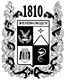 ПОСТАНОВЛЕНИЕадминистрации города-КУРОРТА железноводска ставропольского краяО внесении изменений в муниципальную программу города-курорта
Железноводска Ставропольского края «Развитие градостроительства,
строительства и архитектуры в городе-курорте Железноводске
Ставропольского края», утвержденную постановлением администрации
города-курорта Железноводска Ставропольского края от
27 марта 2023 г. № 232В соответствии с Бюджетным кодексом Российской Федерации,
Градостроительным кодексом Российской Федерации, федеральными
законами от 06 октября 2003 г. № 131-ФЗ «Об общих принципах организации местного самоуправления в Российской Федерации», от 
28 июня 2014 г. № 172-ФЗ «О стратегическом планировании в Российской
Федерации», Уставом города-курорта Железноводска Ставропольского края, решением Думы города-курорта Железноводска Ставропольского края от
15 декабря 2023 г.  № 206-VI «О внесении изменений в решение Думы города-
курорта Железноводска Ставропольского края от 
16 декабря 2022 года № 123-VI «О бюджете города-курорта Железноводска Ставропольского края на 2023 год и плановый период 2024 и 2025 годов» ПОСТАНОВЛЯЮ:1. Утвердить прилагаемые изменения, которые вносятся в муниципальную программу города-курорта Железноводска Ставропольского края «Развитие градостроительства, строительства и архитектуры в городе-курорте Железноводске Ставропольского края», утвержденную постановлением администрации города-курорта Железноводска Ставропольского края
от 27 марта 2023 г. № 232 «Об утверждении муниципальной программы
города-курорта Железноводска Ставропольского края «Развитие градостроительства, строительства и архитектуры в городе-курорте Железноводске Ставропольского края» (с изменениями, внесенными постановлением администрации города-курорта Железноводска Ставропольского края от
28 июня 2023 г. № 524).2. Опубликовать настоящее постановление в общественно-политическом еженедельнике «Железноводские ведомости» и разместить на официальном сайте Думы города-курорта Железноводска Ставропольского края и администрации города-курорта Железноводска Ставропольского края в сети Интернет.3. Контроль за выполнением настоящего постановления возложить на первого заместителя главы администрации города-курорта Железноводска Ставропольского края Мягкого В.А.4.  Настоящее постановление вступает в силу со дня его официального опубликования.Глава города-курорта Железноводска Ставропольского края                                                                         Е.Е. Бакулин	УТВЕРЖДЕНЫ							       постановлением администрации							       города-курорта Железноводска							       Ставропольского края							       от 14 марта 2024 г. № 172ИЗМЕНЕНИЯ, которые вносятся в муниципальную программу города-курорта Железноводска Ставропольского края «Развитие градостроительства, строительства и архитектуры в городе-курорте Железноводске Ставропольского края», утвержденную постановлением администрации города-курорта Железноводска Ставропольского края 
от 27 марта 2023 г. № 232	1. Позицию «Объемы и источники финансового обеспечения Программы» паспорта муниципальной программы города-курорта Железноводска Ставропольского края «Развитие градостроительства, строительства и архитектуры в городе-курорте Железноводске Ставропольского края», утвержденной постановлением администрации города-курорта Железноводска Ставропольского края от 27 марта 2023 г. № 232 «Об утверждении муниципальной программы города-курорта Железноводска Ставропольского края «Развитие градостроительства, строительства и архитектуры в городе-курорте Железноводске Ставропольского края» (далее - Программа) изложить в следующей редакции:«        											         ».2. Приложение 3 «ОБЪЕМЫ И ИСТОЧНИКИ финансового обеспечения муниципальной программы города-курорта Железноводска Ставропольского края «Развитие градостроительства, строительства и архитектуры в городе-
курорте Железноводске Ставропольского края» к Программе изложить в редакции согласно приложению к настоящим Изменениям.	3. В приложении 4 «Подпрограмма «Градостроительство в городе-
курорте Железноводске Ставропольского края» муниципальной программы города-курорта Железноводска Ставропольского края «Развитие градостроительства, строительства и архитектуры в городе-курорте Железноводске Ставропольского края» (далее - подпрограмма) к Программе позицию «Объемы и источники финансового обеспечения подпрограммы» паспорта подпрограммы изложить в следующей редакции: «».4. В приложении 5 «Подпрограмма «Обеспечение реализации муниципальной программы города-курорта Железноводска Ставропольского края «Развитие градостроительства, строительства и архитектуры в городе-курорте Железноводске Ставропольского края» и общепрограммные мероприятия» муниципальной программы города-курорта Железноводска Ставропольского края «Развитие градостроительства, строительства и архитектуры в городе-
курорте Железноводске Ставропольского края» к Программе:4.1. Абзацы двенадцатый - тринадцатый изложить в следующей редакции: «Объем финансового обеспечения подпрограммы составит
всего 22 631 731,77 рублей, в том числе: объем бюджетных ассигнований бюджета города-курорта Железноводска Ставропольского края 22 631 731,77 рублей, в том числе по источникам финансового обеспечения:».4.2. Абзацы восемнадцатый - девятнадцатый изложить в следующей редакции: «за счет средств бюджета города-курорта Железноводска Ставропольского края 22 631 731,77 рублей, в том числе по годам: 	2023 год - 8 461 754,19 рублей;». 5. В приложении 6 «Подпрограмма «Обеспечение жильем молодых семей в городе-курорте Железноводске Ставропольского края» муниципальной программы города-курорта Железноводска Ставропольского края «Развитие градостроительства, строительства и архитектуры в городе-курорте Железноводске Ставропольского края» (далее - подпрограмма) к Программе позицию «Объемы и источники финансового обеспечения подпрограммы» паспорта подпрограммы изложить в следующей редакции:«                                                                                                                                  ».Первый заместитель главы администрации города-курорта Железноводска Ставропольского края					 В.А.МягкийОБЪЕМЫ И ИСТОЧНИКИфинансового обеспечения муниципальной программы города-курорта Железноводска Ставропольского края «Развитие градостроительства, строительства и архитектуры в городе-курорте Железноводске Ставропольского края» 										      ». 14 марта 2024 г.              г.Железноводск№172Объемы и источники финансового обеспечения Программыобъем финансового обеспечения Программы составит всего 68 426 098,22 рублей, в том числе:объем бюджетных ассигнований бюджета города-курорта Железноводска Ставропольского края 68 176 098,22 рублей, в том числе по источникам финансового обеспечения:за счет межбюджетных трансфертов, предоставляемых из федерального бюджета
0,00 рублей, в том числе по годам:2023 год - 0,00 рублей;2024 год - 0,00 рублей;2025 год - 0,00 рублей,за счет межбюджетных трансфертов, предоставляемых из бюджета Ставропольского края 31 436 173,63 рублей, в том числе по годам:2023 год - 8 161 046,23 рублей;2024 год - 11 306 536,37 рублей;2025 год - 11 968 591,03 рублей,за счет средств бюджета города-курорта Железноводска Ставропольского края 36 739 924,59 рублей, в том числе по годам:2023 год - 12 616 347,01 рублей;2024 год - 12 061 788,79 рублей;2025 год - 12 061 788,79 рублей,прогнозируемый объем финансового обеспечения за счет средств федерального бюджета, бюджета Ставропольского края, бюджета города-курорта Железноводска Ставропольского края, физических и юридических лиц 250 000,00 рублей, в том числе по годам:2023 год - 50 000,00 рублей;2024 год - 100 000,00 рублей;2025 год - 100 000,00 рублейОбъемы и источники финансового обеспечения подпрограммыобъем финансового обеспечения подпрограммы составит всего 12 610 620,00 рублей, в том числе:объем бюджетных ассигнований бюджета города-курорта Железноводска Ставропольского края
12 360 620,00 рублей, в том числе по источникам финансового обеспечения:за счет межбюджетных трансфертов, предоставляемых из федерального бюджета 0,00 рублей, в том числе по годам:2023 год - 0,00 рублей;2024 год - 0,00 рублей;2025 год - 0,00 рублей,за счет межбюджетных трансфертов, предоставляемых из бюджета Ставропольского края 0,00 рублей, в том числе по годам:2023 год - 0,00 рублей;2024 год - 0,00 рублей;2025 год - 0,00 рублей,за счет средств бюджета города-курорта Железноводска Ставропольского края 12 360 620,00 рублей, в том числе по годам:2023 год - 3 707 020,00 рублей;2024 год - 4 326 800,00 рублей;2025 год - 4 326 800,00 рублей,прогнозируемый объем финансового обеспечения за счет средств федерального бюджета, бюджета Ставропольского края, бюджета города-курорта Железноводска Ставропольского края, физических и юридических лиц 250 000,00 рублей, в том числе по годам:2023 год - 50 000,00 рублей;2024 год - 100 000,00 рублей;2025 год - 100 000,00 рублейОбъемы и источники финансового обеспечения подпрограммыобъем финансового обеспечения подпрограммы составит всего 33 183 746,45 рублей, в том числе:объем бюджетных ассигнований бюджета города-курорта Железноводска Ставропольского края 33 183 746,45 рублей, в том числе по источникам финансового обеспечения:за счет межбюджетных трансфертов, предоставляемых из федерального бюджета 0,00 рублей, в том числе по годам:2023 год - 0,00 рублей;2024 год - 0,00 рублей;2025 год - 0,00 рублей,за счет межбюджетных трансфертов, предоставляемых из бюджета Ставропольского края
31 436 173,63 рублей, в том числе по годам:2023 год - 8 161 046,23 рублей;2024 год - 11 306 536,37 рублей;2025 год - 11 968 591,03 рублей,за счет средств бюджета города-курорта Железноводска Ставропольского края 1 747 572,82 рублей, в том числе по годам:2023 год - 447 572,82 рублей;2024 год - 650 000,00 рублей;2025 год - 650 000,00 рублей,прогнозируемый объем финансового обеспечения за счет средств федерального бюджета, бюджета Ставропольского края, бюджета города-курорта Железноводска Ставропольского края и собственных и заемных средств молодых семей: 
0,00 рублей, в том числе по годам:2023 год - 0,00 рублей;2024 год - 0,00 рублей;2025 год - 0,00 рублейПриложение к Изменениям, которые вносятся в
муниципальную программу города-
курорта Железноводска Ставропольского края «Развитие градостроительства,
строительства и архитектуры в городе-
курорте Железноводске Ставропольского края», утвержденную постановлением
администрации города-курорта
Железноводска Ставропольского края
от 27 марта 2023 г. № 232«Приложение 3к муниципальной программе города-
курорта Железноводска Ставропольского края «Развитие градостроительства,
строительства и архитектуры в городе-
курорте Железноводске Ставропольского края»№ п/пНаименование Программы, подпрограммы Программы, основного мероприятия подпрограммы ПрограммыИсточники финансового обеспечения по ответственному исполнителю, соисполнителю Программы, подпрограммы Программы, основному мероприятию подпрограммы ПрограммыПрогнозная (справочная) оценка расходов по годам (рублей)Прогнозная (справочная) оценка расходов по годам (рублей)Прогнозная (справочная) оценка расходов по годам (рублей)№ п/пНаименование Программы, подпрограммы Программы, основного мероприятия подпрограммы ПрограммыИсточники финансового обеспечения по ответственному исполнителю, соисполнителю Программы, подпрограммы Программы, основному мероприятию подпрограммы Программы2023 г.2024 г.2025 г.1234561.Муниципальная программа города-курорта Железноводска Ставропольского края «Развитие градостроительства, строительства и архитектуры в городе-20 827 393,2423 468 325,1624 130 379,821.Муниципальная программа города-курорта Железноводска Ставропольского края «Развитие градостроительства, строительства и архитектуры в городе-бюджетные ассигнования бюджета города-курорта Железноводска Ставропольского края (далее - бюджет города), в т.ч.:20 777 393,2423 368 325,1624 030 379,82123456курорте Железноводске Ставропольского края», всегосредства федерального бюджета,0,000,000,00курорте Железноводске Ставропольского края», всегосредства бюджета Ставропольского края (далее - краевой бюджет),8 161 046,2311 306 536,3711 968 591,03курорте Железноводске Ставропольского края», всегов т.ч. предусмотренные:курорте Железноводске Ставропольского края», всегоответственному исполнителю:управлению архитектуры и градостроительства администрации города-курорта Железноводска Ставропольского края (далее - управление архитектуры)0,000,000,00курорте Железноводске Ставропольского края», всегосоисполнителю: отделу по жилищным вопросам администрации города-курорта Железноводска Ставропольского края (далее - отдел по жилищным вопросам)8 161 046,2311 306 536,3711 968 591,03курорте Железноводске Ставропольского края», всегосредства бюджета города,12 616 347,0112 061 788,7912 061 788,79курорте Железноводске Ставропольского края», всегов т.ч. предусмотренные:курорте Железноводске Ставропольского края», всегоуправлению архитектуры 12 616 347,0111 411 788,7911 411 788,79курорте Железноводске Ставропольского края», всегоотделу по жилищным вопросам 447 572,82650 000,00650 000,00курорте Железноводске Ставропольского края», всегопрогнозируемый объем финансового обеспечения, в том числе:50 000,00100 000,00100 000,00курорте Железноводске Ставропольского края», всегосредства федерального бюджета,0,000,000,00курорте Железноводске Ставропольского края», всегорасходы краевого бюджета в результате осуществления мер государственного регулирования,0,000,000,00курорте Железноводске Ставропольского края», всегосредства бюджета города,0,000,000,00курорте Железноводске Ставропольского края», всегосредства юридических лиц,25 000,0050 000,0050 000,00курорте Железноводске Ставропольского края», всегосредства индивидуальных предпринимателей, физических лиц25 000,0050 000,0050 000,002.Подпрограмма «Градостроительство в городе-курорте Железноводске Ставропольского края» муниципальной программы города-курорта Железноводска Ставропольского края «Развитие градостроительства, строительства и архитектуры в городе-курорте Железноводске Ставропольского края», всего3 757 020,004 426 800,004 426 800,002.Подпрограмма «Градостроительство в городе-курорте Железноводске Ставропольского края» муниципальной программы города-курорта Железноводска Ставропольского края «Развитие градостроительства, строительства и архитектуры в городе-курорте Железноводске Ставропольского края», всегобюджетные ассигнования бюджета города, в т.ч.:3 707 020,004 326 800,004 326 800,002.Подпрограмма «Градостроительство в городе-курорте Железноводске Ставропольского края» муниципальной программы города-курорта Железноводска Ставропольского края «Развитие градостроительства, строительства и архитектуры в городе-курорте Железноводске Ставропольского края», всегосредства федерального бюджета,0,000,000,002.Подпрограмма «Градостроительство в городе-курорте Железноводске Ставропольского края» муниципальной программы города-курорта Железноводска Ставропольского края «Развитие градостроительства, строительства и архитектуры в городе-курорте Железноводске Ставропольского края», всегосредства краевого бюджета,0,000,000,002.Подпрограмма «Градостроительство в городе-курорте Железноводске Ставропольского края» муниципальной программы города-курорта Железноводска Ставропольского края «Развитие градостроительства, строительства и архитектуры в городе-курорте Железноводске Ставропольского края», всегосредства бюджета города,3 707 020,004 326 800,004 326 800,002.Подпрограмма «Градостроительство в городе-курорте Железноводске Ставропольского края» муниципальной программы города-курорта Железноводска Ставропольского края «Развитие градостроительства, строительства и архитектуры в городе-курорте Железноводске Ставропольского края», всегов т.ч. предусмотренные:2.Подпрограмма «Градостроительство в городе-курорте Железноводске Ставропольского края» муниципальной программы города-курорта Железноводска Ставропольского края «Развитие градостроительства, строительства и архитектуры в городе-курорте Железноводске Ставропольского края», всегоуправлению архитектуры3 707 020,004 326 800,004 326 800,002.Подпрограмма «Градостроительство в городе-курорте Железноводске Ставропольского края» муниципальной программы города-курорта Железноводска Ставропольского края «Развитие градостроительства, строительства и архитектуры в городе-курорте Железноводске Ставропольского края», всегоотделу по жилищным вопросам0,000,000,002.Подпрограмма «Градостроительство в городе-курорте Железноводске Ставропольского края» муниципальной программы города-курорта Железноводска Ставропольского края «Развитие градостроительства, строительства и архитектуры в городе-курорте Железноводске Ставропольского края», всегопрогнозируемый объем финансового обеспечения, в т.ч.:50 000,00100 000,00100 000,002.Подпрограмма «Градостроительство в городе-курорте Железноводске Ставропольского края» муниципальной программы города-курорта Железноводска Ставропольского края «Развитие градостроительства, строительства и архитектуры в городе-курорте Железноводске Ставропольского края», всегосредства федерального бюджета,0,000,000,002.Подпрограмма «Градостроительство в городе-курорте Железноводске Ставропольского края» муниципальной программы города-курорта Железноводска Ставропольского края «Развитие градостроительства, строительства и архитектуры в городе-курорте Железноводске Ставропольского края», всегорасходы краевого бюджета в результате осуществления мер государственного регулирования,0,000,000,002.Подпрограмма «Градостроительство в городе-курорте Железноводске Ставропольского края» муниципальной программы города-курорта Железноводска Ставропольского края «Развитие градостроительства, строительства и архитектуры в городе-курорте Железноводске Ставропольского края», всегосредства бюджета города,0,000,000,002.Подпрограмма «Градостроительство в городе-курорте Железноводске Ставропольского края» муниципальной программы города-курорта Железноводска Ставропольского края «Развитие градостроительства, строительства и архитектуры в городе-курорте Железноводске Ставропольского края», всегосредства юридических лиц,25 000,0050 000,0050 000,002.Подпрограмма «Градостроительство в городе-курорте Железноводске Ставропольского края» муниципальной программы города-курорта Железноводска Ставропольского края «Развитие градостроительства, строительства и архитектуры в городе-курорте Железноводске Ставропольского края», всегосредства индивидуальных предпринимателей, физических лиц25 000,0050 000,0050 000,002.в том числе следующие основные мероприятия:2.1.Организация мероприятий по корректировке генерального плана городского округа города-курорта Железноводска Ставропольского края 590 000,00500 000,00500 000,002.1.Организация мероприятий по корректировке генерального плана городского округа города-курорта Железноводска Ставропольского края бюджетные ассигнования бюджета города, в т.ч.:590 000,00500 000,00500 000,002.1.Организация мероприятий по корректировке генерального плана городского округа города-курорта Железноводска Ставропольского края средства федерального бюджета,0,000,000,002.1.Организация мероприятий по корректировке генерального плана городского округа города-курорта Железноводска Ставропольского края средства краевого бюджета,0,000,000,002.1.Организация мероприятий по корректировке генерального плана городского округа города-курорта Железноводска Ставропольского края средства бюджета города,590 000,00500 000,00500 000,002.1.Организация мероприятий по корректировке генерального плана городского округа города-курорта Железноводска Ставропольского края в т.ч. предусмотренные:2.1.Организация мероприятий по корректировке генерального плана городского округа города-курорта Железноводска Ставропольского края управлению архитектуры 590 000,00500 000,00500 000,002.1.Организация мероприятий по корректировке генерального плана городского округа города-курорта Железноводска Ставропольского края прогнозируемый объем финансового обеспечения, в т.ч.:0,000,000,002.1.Организация мероприятий по корректировке генерального плана городского округа города-курорта Железноводска Ставропольского края средства федерального бюджета,0,000,000,002.1.Организация мероприятий по корректировке генерального плана городского округа города-курорта Железноводска Ставропольского края расходы краевого бюджета в результате осуществления мер государственного регулирования,0,000,000,002.1.Организация мероприятий по корректировке генерального плана городского округа города-курорта Железноводска Ставропольского края средства бюджета города,0,000,000,002.1.Организация мероприятий по корректировке генерального плана городского округа города-курорта Железноводска Ставропольского края средства юридических лиц,0,000,000,002.1.Организация мероприятий по корректировке генерального плана городского округа города-курорта Железноводска Ставропольского края средства индивидуальных предпринимателей, физических лиц0,000,000,002.2.Организация мероприятий по внесению изменений в Правила землепользования и застройки города-курорта Железноводска Ставропольского края (далее - Правила землепользования)0,000,000,002.2.Организация мероприятий по внесению изменений в Правила землепользования и застройки города-курорта Железноводска Ставропольского края (далее - Правила землепользования)бюджетные ассигнования бюджета города, в т.ч.:0,000,000,002.2.Организация мероприятий по внесению изменений в Правила землепользования и застройки города-курорта Железноводска Ставропольского края (далее - Правила землепользования)средства федерального бюджета,0,000,000,002.2.Организация мероприятий по внесению изменений в Правила землепользования и застройки города-курорта Железноводска Ставропольского края (далее - Правила землепользования)средства краевого бюджета,0,000,000,002.2.Организация мероприятий по внесению изменений в Правила землепользования и застройки города-курорта Железноводска Ставропольского края (далее - Правила землепользования)средства бюджета города,0,000,000,002.2.Организация мероприятий по внесению изменений в Правила землепользования и застройки города-курорта Железноводска Ставропольского края (далее - Правила землепользования)прогнозируемый объем финансового обеспечения, в т.ч.:0,000,000,002.2.Организация мероприятий по внесению изменений в Правила землепользования и застройки города-курорта Железноводска Ставропольского края (далее - Правила землепользования)средства федерального бюджета,0,000,000,002.2.Организация мероприятий по внесению изменений в Правила землепользования и застройки города-курорта Железноводска Ставропольского края (далее - Правила землепользования)расходы краевого бюджета в результате осуществления мер государственного регулирования,0,000,000,002.2.Организация мероприятий по внесению изменений в Правила землепользования и застройки города-курорта Железноводска Ставропольского края (далее - Правила землепользования)средства бюджета города,0,000,000,002.2.Организация мероприятий по внесению изменений в Правила землепользования и застройки города-курорта Железноводска Ставропольского края (далее - Правила землепользования)средства юридических лиц,0,000,000,002.2.Организация мероприятий по внесению изменений в Правила землепользования и застройки города-курорта Железноводска Ставропольского края (далее - Правила землепользования)средства индивидуальных предпринимателей, физических лиц0,000,000,002.3.Организация разработки проекта планировки территории города, схем планировочной организации земельных участков3 167 020,003 926 800,003 926 800,002.3.Организация разработки проекта планировки территории города, схем планировочной организации земельных участковбюджетные ассигнования бюджета города, в т.ч.:3 117 020,003 826 800,003 826 800,002.3.Организация разработки проекта планировки территории города, схем планировочной организации земельных участковсредства федерального бюджета,0,000,000,002.3.Организация разработки проекта планировки территории города, схем планировочной организации земельных участковсредства краевого бюджета,0,000,000,002.3.Организация разработки проекта планировки территории города, схем планировочной организации земельных участковсредства бюджета города,3 117 020,003 826 800,003 826 800,002.3.Организация разработки проекта планировки территории города, схем планировочной организации земельных участковв т.ч. предусмотренные:2.3.Организация разработки проекта планировки территории города, схем планировочной организации земельных участковуправлению архитектуры3 117 020,003 826 800,003 826 800,002.3.Организация разработки проекта планировки территории города, схем планировочной организации земельных участковотделу по жилищным вопросам0,000,000,002.3.Организация разработки проекта планировки территории города, схем планировочной организации земельных участковпрогнозируемый объем финансового обеспечения, в т.ч.:50 000,00100 000,00100 000,002.3.Организация разработки проекта планировки территории города, схем планировочной организации земельных участковсредства федерального бюджета,0,000,000,002.3.Организация разработки проекта планировки территории города, схем планировочной организации земельных участковрасходы краевого бюджета в результате осуществления мер государственного регулирования,0,000,000,002.3.Организация разработки проекта планировки территории города, схем планировочной организации земельных участковсредства бюджета города,0,000,000,002.3.Организация разработки проекта планировки территории города, схем планировочной организации земельных участковсредства юридических лиц,25 000,0050 000,0050 000,002.3.Организация разработки проекта планировки территории города, схем планировочной организации земельных участковсредства индивидуальных предпринимателей, физических лиц25 000,0050 000,0050 000,002.4.Разработка нормативных правовых актов в сфере градостроительной деятельности0,000,000,002.4.Разработка нормативных правовых актов в сфере градостроительной деятельностибюджетные ассигнования бюджета города, в т.ч.:0,000,000,002.4.Разработка нормативных правовых актов в сфере градостроительной деятельностисредства федерального бюджета,0,000,000,002.4.Разработка нормативных правовых актов в сфере градостроительной деятельностисредства краевого бюджета,0,000,000,002.4.Разработка нормативных правовых актов в сфере градостроительной деятельностисредства бюджета города,0,000,000,002.4.Разработка нормативных правовых актов в сфере градостроительной деятельностипрогнозируемый объем финансового обеспечения, в т.ч.:0,000,000,002.4.Разработка нормативных правовых актов в сфере градостроительной деятельностисредства федерального бюджета,0,000,000,002.4.Разработка нормативных правовых актов в сфере градостроительной деятельностирасходы краевого бюджета в результате осуществления мер государственного регулирования,0,000,000,002.4.Разработка нормативных правовых актов в сфере градостроительной деятельностисредства бюджета города,0,000,000,002.4.Разработка нормативных правовых актов в сфере градостроительной деятельностисредства юридических лиц,0,000,000,002.4.Разработка нормативных правовых актов в сфере градостроительной деятельностисредства индивидуальных предпринимателей, физических лиц0,000,000,002.5.Повышение квалификации сотрудников управления архитектуры и градостроительства администрации города-курорта Железноводска Ставропольского края в области градостроительной деятельности0,000,000,002.5.Повышение квалификации сотрудников управления архитектуры и градостроительства администрации города-курорта Железноводска Ставропольского края в области градостроительной деятельностибюджетные ассигнования бюджета города, в т.ч.:0,000,000,002.5.Повышение квалификации сотрудников управления архитектуры и градостроительства администрации города-курорта Железноводска Ставропольского края в области градостроительной деятельностисредства федерального бюджета,0,000,000,002.5.Повышение квалификации сотрудников управления архитектуры и градостроительства администрации города-курорта Железноводска Ставропольского края в области градостроительной деятельностисредства краевого бюджета,0,000,000,002.5.Повышение квалификации сотрудников управления архитектуры и градостроительства администрации города-курорта Железноводска Ставропольского края в области градостроительной деятельностисредства бюджета города,0,000,000,002.5.Повышение квалификации сотрудников управления архитектуры и градостроительства администрации города-курорта Железноводска Ставропольского края в области градостроительной деятельностипрогнозируемый объем финансового обеспечения, в т.ч.:0,000,000,002.5.Повышение квалификации сотрудников управления архитектуры и градостроительства администрации города-курорта Железноводска Ставропольского края в области градостроительной деятельностисредства федерального бюджета,0,000,000,002.5.Повышение квалификации сотрудников управления архитектуры и градостроительства администрации города-курорта Железноводска Ставропольского края в области градостроительной деятельностирасходы краевого бюджета в результате осуществления мер государственного регулирования,0,000,000,002.5.Повышение квалификации сотрудников управления архитектуры и градостроительства администрации города-курорта Железноводска Ставропольского края в области градостроительной деятельностисредства бюджета города,0,000,000,002.5.Повышение квалификации сотрудников управления архитектуры и градостроительства администрации города-курорта Железноводска Ставропольского края в области градостроительной деятельностисредства юридических лиц,0,000,000,002.5.Повышение квалификации сотрудников управления архитектуры и градостроительства администрации города-курорта Железноводска Ставропольского края в области градостроительной деятельностисредства индивидуальных предпринимателей, физических лиц0,000,000,002.6.Оцифровка архивных топографических материалов (планшетов
М 1:500) 0,000,000,002.6.Оцифровка архивных топографических материалов (планшетов
М 1:500) бюджетные ассигнования бюджета города, в т.ч.:0,000,000,002.6.Оцифровка архивных топографических материалов (планшетов
М 1:500) средства федерального бюджета,0,000,000,002.6.Оцифровка архивных топографических материалов (планшетов
М 1:500) средства краевого бюджета,0,000,000,002.6.Оцифровка архивных топографических материалов (планшетов
М 1:500) средства бюджета города,0,000,000,002.6.Оцифровка архивных топографических материалов (планшетов
М 1:500) прогнозируемый объем финансового обеспечения, в т.ч.:0,000,000,002.6.Оцифровка архивных топографических материалов (планшетов
М 1:500) средства федерального бюджета,0,000,000,002.6.Оцифровка архивных топографических материалов (планшетов
М 1:500) расходы краевого бюджета в результате осуществления мер государственного регулирования,0,000,000,002.6.Оцифровка архивных топографических материалов (планшетов
М 1:500) средства бюджета города,0,000,000,002.6.Оцифровка архивных топографических материалов (планшетов
М 1:500) средства юридических лиц,0,000,000,002.6.Оцифровка архивных топографических материалов (планшетов
М 1:500) средства индивидуальных предпринимателей, физических лиц0,000,000,002.7.Перевод в электронный вид муниципальных услуг0,000,000,002.7.Перевод в электронный вид муниципальных услугбюджетные ассигнования бюджета города, в т.ч.:0,000,000,002.7.Перевод в электронный вид муниципальных услугсредства федерального бюджета,0,000,000,002.7.Перевод в электронный вид муниципальных услугсредства краевого бюджета,0,000,000,002.7.Перевод в электронный вид муниципальных услугсредства бюджета города,0,000,000,002.7.Перевод в электронный вид муниципальных услугпрогнозируемый объем финансового обеспечения, в т.ч.:0,000,000,002.7.Перевод в электронный вид муниципальных услугсредства федерального бюджета,0,000,000,002.7.Перевод в электронный вид муниципальных услуграсходы краевого бюджета в результате осуществления мер государственного регулирования,0,000,000,002.7.Перевод в электронный вид муниципальных услугсредства бюджета города,0,000,000,002.7.Перевод в электронный вид муниципальных услугсредства юридических лиц,0,000,000,002.7.Перевод в электронный вид муниципальных услугсредства индивидуальных предпринимателей, физических лиц0,000,000,002.8.Ведение государственной информационной системы обеспечения градо-строительной деятельности0,000,000,002.8.Ведение государственной информационной системы обеспечения градо-строительной деятельностибюджетные ассигнования бюджета города, в т.ч.:0,000,000,002.8.Ведение государственной информационной системы обеспечения градо-строительной деятельностисредства федерального бюджета,0,000,000,002.8.Ведение государственной информационной системы обеспечения градо-строительной деятельностисредства краевого бюджета,0,000,000,002.8.Ведение государственной информационной системы обеспечения градо-строительной деятельностисредства бюджета города,0,000,000,002.8.Ведение государственной информационной системы обеспечения градо-строительной деятельностипрогнозируемый объем финансового обеспечения, в т.ч.:0,000,000,002.8.Ведение государственной информационной системы обеспечения градо-строительной деятельностисредства федерального бюджета,0,000,000,002.8.Ведение государственной информационной системы обеспечения градо-строительной деятельностирасходы краевого бюджета в результате осуществления мер государственного регулирования,0,000,000,002.8.Ведение государственной информационной системы обеспечения градо-строительной деятельностисредства бюджета города,0,000,000,002.8.Ведение государственной информационной системы обеспечения градо-строительной деятельностисредства юридических лиц,0,000,000,002.8.Ведение государственной информационной системы обеспечения градо-строительной деятельностисредства индивидуальных предпринимателей, физических лиц0,000,000,002.9.Организация мероприятий по изготовлению аэрофотосъемки территории муниципального образования города-курорта Железноводска Ставропольского края0,000,000,002.9.Организация мероприятий по изготовлению аэрофотосъемки территории муниципального образования города-курорта Железноводска Ставропольского краябюджетные ассигнования бюджета города, в т.ч.:0,000,000,002.9.Организация мероприятий по изготовлению аэрофотосъемки территории муниципального образования города-курорта Железноводска Ставропольского краясредства федерального бюджета,0,000,000,002.9.Организация мероприятий по изготовлению аэрофотосъемки территории муниципального образования города-курорта Железноводска Ставропольского краясредства краевого бюджета,0,000,000,002.9.Организация мероприятий по изготовлению аэрофотосъемки территории муниципального образования города-курорта Железноводска Ставропольского краясредства бюджета города,0,000,000,002.9.Организация мероприятий по изготовлению аэрофотосъемки территории муниципального образования города-курорта Железноводска Ставропольского краяпрогнозируемый объем финансового обеспечения, в т.ч.:0,000,000,002.9.Организация мероприятий по изготовлению аэрофотосъемки территории муниципального образования города-курорта Железноводска Ставропольского краясредства федерального бюджета,0,000,000,002.9.Организация мероприятий по изготовлению аэрофотосъемки территории муниципального образования города-курорта Железноводска Ставропольского краярасходы краевого бюджета в результате осуществления мер государственного регулирования,0,000,000,002.9.Организация мероприятий по изготовлению аэрофотосъемки территории муниципального образования города-курорта Железноводска Ставропольского краясредства бюджета города,0,000,000,002.9.Организация мероприятий по изготовлению аэрофотосъемки территории муниципального образования города-курорта Железноводска Ставропольского краясредства юридических лиц,0,000,000,002.9.Организация мероприятий по изготовлению аэрофотосъемки территории муниципального образования города-курорта Железноводска Ставропольского краясредства индивидуальных предпринимателей, физических лиц0,000,000,002.10.Организация мероприятий по проведению конкурсов в сфере архитектуры и градостроительства в городе-курорте Железноводске Ставропольского края0,000,000,002.10.Организация мероприятий по проведению конкурсов в сфере архитектуры и градостроительства в городе-курорте Железноводске Ставропольского краябюджетные ассигнования бюджета города, в т.ч.:0,000,000,002.10.Организация мероприятий по проведению конкурсов в сфере архитектуры и градостроительства в городе-курорте Железноводске Ставропольского краясредства федерального бюджета,0,000,000,002.10.Организация мероприятий по проведению конкурсов в сфере архитектуры и градостроительства в городе-курорте Железноводске Ставропольского краясредства краевого бюджета,0,000,000,002.10.Организация мероприятий по проведению конкурсов в сфере архитектуры и градостроительства в городе-курорте Железноводске Ставропольского краясредства бюджета города,0,000,000,002.10.Организация мероприятий по проведению конкурсов в сфере архитектуры и градостроительства в городе-курорте Железноводске Ставропольского краяпрогнозируемый объем финансового обеспечения, в т.ч.:0,000,000,002.10.Организация мероприятий по проведению конкурсов в сфере архитектуры и градостроительства в городе-курорте Железноводске Ставропольского краясредства федерального бюджета,0,000,000,002.10.Организация мероприятий по проведению конкурсов в сфере архитектуры и градостроительства в городе-курорте Железноводске Ставропольского краярасходы краевого бюджета в результате осуществления мер государственного регулирования,0,000,000,002.10.Организация мероприятий по проведению конкурсов в сфере архитектуры и градостроительства в городе-курорте Железноводске Ставропольского краясредства бюджета города,0,000,000,002.10.Организация мероприятий по проведению конкурсов в сфере архитектуры и градостроительства в городе-курорте Железноводске Ставропольского краясредства юридических лиц,0,000,000,002.10.Организация мероприятий по проведению конкурсов в сфере архитектуры и градостроительства в городе-курорте Железноводске Ставропольского краясредства индивидуальных предпринимателей, физических лиц0,000,000,002.11.Организация разработки архитектурно-художественных концепций внешнего облика улиц, магистралей и территорий города-курорта Железноводска Ставропольского края0,000,000,002.11.Организация разработки архитектурно-художественных концепций внешнего облика улиц, магистралей и территорий города-курорта Железноводска Ставропольского краябюджетные ассигнования бюджета города, в т.ч.:0,000,000,002.11.Организация разработки архитектурно-художественных концепций внешнего облика улиц, магистралей и территорий города-курорта Железноводска Ставропольского краясредства федерального бюджета,0,000,000,002.11.Организация разработки архитектурно-художественных концепций внешнего облика улиц, магистралей и территорий города-курорта Железноводска Ставропольского краясредства краевого бюджета,0,000,000,002.11.Организация разработки архитектурно-художественных концепций внешнего облика улиц, магистралей и территорий города-курорта Железноводска Ставропольского краясредства бюджета города,0,000,000,002.11.Организация разработки архитектурно-художественных концепций внешнего облика улиц, магистралей и территорий города-курорта Железноводска Ставропольского краяпрогнозируемый объем финансового обеспечения, в т.ч.:0,000,000,002.11.Организация разработки архитектурно-художественных концепций внешнего облика улиц, магистралей и территорий города-курорта Железноводска Ставропольского краясредства федерального бюджета,0,000,000,002.11.Организация разработки архитектурно-художественных концепций внешнего облика улиц, магистралей и территорий города-курорта Железноводска Ставропольского краярасходы краевого бюджета в результате осуществления мер государственного регулирования,0,000,000,002.11.Организация разработки архитектурно-художественных концепций внешнего облика улиц, магистралей и территорий города-курорта Железноводска Ставропольского краясредства бюджета города,0,000,000,002.11.Организация разработки архитектурно-художественных концепций внешнего облика улиц, магистралей и территорий города-курорта Железноводска Ставропольского краясредства юридических лиц,0,000,000,002.11.Организация разработки архитектурно-художественных концепций внешнего облика улиц, магистралей и территорий города-курорта Железноводска Ставропольского краясредства индивидуальных предпринимателей, физических лиц0,000,000,003.Подпрограмма «Обеспечение реализации муниципальной программы города-курорта Железноводска Ставропольского края «Развитие градостроительства, строительства и архитектуры в городе-курорте Железноводске Ставропольского края» и общепрограммные мероприятия», всего8 461 754,197 084 988,797 084 988,793.Подпрограмма «Обеспечение реализации муниципальной программы города-курорта Железноводска Ставропольского края «Развитие градостроительства, строительства и архитектуры в городе-курорте Железноводске Ставропольского края» и общепрограммные мероприятия», всегобюджетные ассигнования бюджета города, в т.ч.:8 461 754,197 084 988,797 084 988,793.Подпрограмма «Обеспечение реализации муниципальной программы города-курорта Железноводска Ставропольского края «Развитие градостроительства, строительства и архитектуры в городе-курорте Железноводске Ставропольского края» и общепрограммные мероприятия», всегосредства федерального бюджета,0,000,000,003.Подпрограмма «Обеспечение реализации муниципальной программы города-курорта Железноводска Ставропольского края «Развитие градостроительства, строительства и архитектуры в городе-курорте Железноводске Ставропольского края» и общепрограммные мероприятия», всегосредства краевого бюджета,0,000,000,003.Подпрограмма «Обеспечение реализации муниципальной программы города-курорта Железноводска Ставропольского края «Развитие градостроительства, строительства и архитектуры в городе-курорте Железноводске Ставропольского края» и общепрограммные мероприятия», всегосредства бюджета города,8 461 754,197 084 988,797 084 988,793.Подпрограмма «Обеспечение реализации муниципальной программы города-курорта Железноводска Ставропольского края «Развитие градостроительства, строительства и архитектуры в городе-курорте Железноводске Ставропольского края» и общепрограммные мероприятия», всегов т.ч.  предусмотренные:3.Подпрограмма «Обеспечение реализации муниципальной программы города-курорта Железноводска Ставропольского края «Развитие градостроительства, строительства и архитектуры в городе-курорте Железноводске Ставропольского края» и общепрограммные мероприятия», всегоуправлению архитектуры8 461 754,197 084 988,797 084 988,793.Подпрограмма «Обеспечение реализации муниципальной программы города-курорта Железноводска Ставропольского края «Развитие градостроительства, строительства и архитектуры в городе-курорте Железноводске Ставропольского края» и общепрограммные мероприятия», всегоотделу по жилищным вопросам0,000,000,003.Подпрограмма «Обеспечение реализации муниципальной программы города-курорта Железноводска Ставропольского края «Развитие градостроительства, строительства и архитектуры в городе-курорте Железноводске Ставропольского края» и общепрограммные мероприятия», всегопрогнозируемый объем финансового обеспечения, в т.ч.:0,000,000,003.Подпрограмма «Обеспечение реализации муниципальной программы города-курорта Железноводска Ставропольского края «Развитие градостроительства, строительства и архитектуры в городе-курорте Железноводске Ставропольского края» и общепрограммные мероприятия», всегосредства федерального бюджета,0,000,000,003.Подпрограмма «Обеспечение реализации муниципальной программы города-курорта Железноводска Ставропольского края «Развитие градостроительства, строительства и архитектуры в городе-курорте Железноводске Ставропольского края» и общепрограммные мероприятия», всегорасходы краевого бюджета в результате осуществления мер государственного регулирования,0,000,000,003.Подпрограмма «Обеспечение реализации муниципальной программы города-курорта Железноводска Ставропольского края «Развитие градостроительства, строительства и архитектуры в городе-курорте Железноводске Ставропольского края» и общепрограммные мероприятия», всегосредства бюджета города,0,000,000,003.Подпрограмма «Обеспечение реализации муниципальной программы города-курорта Железноводска Ставропольского края «Развитие градостроительства, строительства и архитектуры в городе-курорте Железноводске Ставропольского края» и общепрограммные мероприятия», всегосредства юридических лиц,0,000,000,003.Подпрограмма «Обеспечение реализации муниципальной программы города-курорта Железноводска Ставропольского края «Развитие градостроительства, строительства и архитектуры в городе-курорте Железноводске Ставропольского края» и общепрограммные мероприятия», всегосредства индивидуальных предпринимателей, физических лиц0,000,000,003.в том числе следующие основные мероприятия:3.1.Обеспечение выполнения функций отраслевыми (функциональными) органами администрации города-курорта Железноводска Ставропольского края8 461 754,197 084 988,797 084 988,793.1.Обеспечение выполнения функций отраслевыми (функциональными) органами администрации города-курорта Железноводска Ставропольского краябюджетные ассигнования бюджета города, в т.ч.:8 461 754,197 084 988,797 084 988,793.1.Обеспечение выполнения функций отраслевыми (функциональными) органами администрации города-курорта Железноводска Ставропольского краясредства федерального бюджета,0,000,000,003.1.Обеспечение выполнения функций отраслевыми (функциональными) органами администрации города-курорта Железноводска Ставропольского краясредства краевого бюджета,0,000,000,003.1.Обеспечение выполнения функций отраслевыми (функциональными) органами администрации города-курорта Железноводска Ставропольского краясредства бюджета города,8 461 754,197 084 988,797 084 988,793.1.Обеспечение выполнения функций отраслевыми (функциональными) органами администрации города-курорта Железноводска Ставропольского краяв т.ч.  предусмотренные:3.1.Обеспечение выполнения функций отраслевыми (функциональными) органами администрации города-курорта Железноводска Ставропольского краяуправлению архитектуры,8 461 754,197 084 988,797 084 988,793.1.Обеспечение выполнения функций отраслевыми (функциональными) органами администрации города-курорта Железноводска Ставропольского краяотделу по жилищным вопросам,0,000,000,003.1.Обеспечение выполнения функций отраслевыми (функциональными) органами администрации города-курорта Железноводска Ставропольского краяпрогнозируемый объем финансового обеспечения, в т.ч.:0,000,000,003.1.Обеспечение выполнения функций отраслевыми (функциональными) органами администрации города-курорта Железноводска Ставропольского краясредства федерального бюджета,0,000,000,003.1.Обеспечение выполнения функций отраслевыми (функциональными) органами администрации города-курорта Железноводска Ставропольского краярасходы краевого бюджета в результате осуществления мер государственного регулирования,0,000,000,003.1.Обеспечение выполнения функций отраслевыми (функциональными) органами администрации города-курорта Железноводска Ставропольского краясредства бюджета города,0,000,000,003.1.Обеспечение выполнения функций отраслевыми (функциональными) органами администрации города-курорта Железноводска Ставропольского краясредства юридических лиц,0,000,000,003.1.Обеспечение выполнения функций отраслевыми (функциональными) органами администрации города-курорта Железноводска Ставропольского краясредства индивидуальных предпринимателей, физических лиц0,000,000,004.Подпрограмма «Обеспечение жильем молодых семей в городе-курорте Железноводске Ставропольского края» муниципальной программы города-курорта Железноводска Ставропольского края «Развитие градостроительства, строительства и архитектуры в городе-курорте Железноводске Ставропольского края», всего8 608 619,0511 956 536,3712 618 591,034.Подпрограмма «Обеспечение жильем молодых семей в городе-курорте Железноводске Ставропольского края» муниципальной программы города-курорта Железноводска Ставропольского края «Развитие градостроительства, строительства и архитектуры в городе-курорте Железноводске Ставропольского края», всегобюджетные ассигнования бюджета города, в т.ч.:8 608 619,0511 956 536,3712 618 591,034.Подпрограмма «Обеспечение жильем молодых семей в городе-курорте Железноводске Ставропольского края» муниципальной программы города-курорта Железноводска Ставропольского края «Развитие градостроительства, строительства и архитектуры в городе-курорте Железноводске Ставропольского края», всегосредства федерального бюджета,0,000,000,004.Подпрограмма «Обеспечение жильем молодых семей в городе-курорте Железноводске Ставропольского края» муниципальной программы города-курорта Железноводска Ставропольского края «Развитие градостроительства, строительства и архитектуры в городе-курорте Железноводске Ставропольского края», всегосредства краевого бюджета,8 161 046,2311 306 536,3711 968 591,034.Подпрограмма «Обеспечение жильем молодых семей в городе-курорте Железноводске Ставропольского края» муниципальной программы города-курорта Железноводска Ставропольского края «Развитие градостроительства, строительства и архитектуры в городе-курорте Железноводске Ставропольского края», всегов т.ч. предусмотренные:4.Подпрограмма «Обеспечение жильем молодых семей в городе-курорте Железноводске Ставропольского края» муниципальной программы города-курорта Железноводска Ставропольского края «Развитие градостроительства, строительства и архитектуры в городе-курорте Железноводске Ставропольского края», всегоуправлению архитектуры0,000,000,004.Подпрограмма «Обеспечение жильем молодых семей в городе-курорте Железноводске Ставропольского края» муниципальной программы города-курорта Железноводска Ставропольского края «Развитие градостроительства, строительства и архитектуры в городе-курорте Железноводске Ставропольского края», всегоотделу по жилищным вопросам8 161 046,2311 306 536,3711 968 591,034.Подпрограмма «Обеспечение жильем молодых семей в городе-курорте Железноводске Ставропольского края» муниципальной программы города-курорта Железноводска Ставропольского края «Развитие градостроительства, строительства и архитектуры в городе-курорте Железноводске Ставропольского края», всегосредства бюджета города,447 572,82650 000,00650 000,004.Подпрограмма «Обеспечение жильем молодых семей в городе-курорте Железноводске Ставропольского края» муниципальной программы города-курорта Железноводска Ставропольского края «Развитие градостроительства, строительства и архитектуры в городе-курорте Железноводске Ставропольского края», всегов т.ч.  предусмотренные:4.Подпрограмма «Обеспечение жильем молодых семей в городе-курорте Железноводске Ставропольского края» муниципальной программы города-курорта Железноводска Ставропольского края «Развитие градостроительства, строительства и архитектуры в городе-курорте Железноводске Ставропольского края», всегоуправлению архитектуры0,000,000,004.Подпрограмма «Обеспечение жильем молодых семей в городе-курорте Железноводске Ставропольского края» муниципальной программы города-курорта Железноводска Ставропольского края «Развитие градостроительства, строительства и архитектуры в городе-курорте Железноводске Ставропольского края», всегоотделу по жилищным вопросам447 572,82650 000,00650 000,004.Подпрограмма «Обеспечение жильем молодых семей в городе-курорте Железноводске Ставропольского края» муниципальной программы города-курорта Железноводска Ставропольского края «Развитие градостроительства, строительства и архитектуры в городе-курорте Железноводске Ставропольского края», всегопрогнозируемый объем финансового обеспечения, в т.ч.:0,000,000,004.Подпрограмма «Обеспечение жильем молодых семей в городе-курорте Железноводске Ставропольского края» муниципальной программы города-курорта Железноводска Ставропольского края «Развитие градостроительства, строительства и архитектуры в городе-курорте Железноводске Ставропольского края», всегосредства федерального бюджета,0,000,000,004.Подпрограмма «Обеспечение жильем молодых семей в городе-курорте Железноводске Ставропольского края» муниципальной программы города-курорта Железноводска Ставропольского края «Развитие градостроительства, строительства и архитектуры в городе-курорте Железноводске Ставропольского края», всегорасходы краевого бюджета в результате осуществления мер государственного регулирования,0,000,000,004.Подпрограмма «Обеспечение жильем молодых семей в городе-курорте Железноводске Ставропольского края» муниципальной программы города-курорта Железноводска Ставропольского края «Развитие градостроительства, строительства и архитектуры в городе-курорте Железноводске Ставропольского края», всегосредства бюджета города,0,000,000,004.Подпрограмма «Обеспечение жильем молодых семей в городе-курорте Железноводске Ставропольского края» муниципальной программы города-курорта Железноводска Ставропольского края «Развитие градостроительства, строительства и архитектуры в городе-курорте Железноводске Ставропольского края», всегосредства юридических лиц,0,000,000,004.Подпрограмма «Обеспечение жильем молодых семей в городе-курорте Железноводске Ставропольского края» муниципальной программы города-курорта Железноводска Ставропольского края «Развитие градостроительства, строительства и архитектуры в городе-курорте Железноводске Ставропольского края», всегосредства индивидуальных предпринимателей, физических лиц0,000,000,004.в том числе следующие основные мероприятия:4.1.Предоставление молодым семьям - участникам подпрограммы социальных выплат на приобретение (строительство) жилья8 608 619,0511 956 536,3712 618 591,034.1.Предоставление молодым семьям - участникам подпрограммы социальных выплат на приобретение (строительство) жильябюджетные ассигнования бюджета города, в т.ч.:8 608 619,0511 956 536,3712 618 591,034.1.Предоставление молодым семьям - участникам подпрограммы социальных выплат на приобретение (строительство) жильясредства федерального бюджета,0,000,000,004.1.Предоставление молодым семьям - участникам подпрограммы социальных выплат на приобретение (строительство) жильясредства краевого бюджета,8 161 046,2311 306 536,3711 968 591,034.1.Предоставление молодым семьям - участникам подпрограммы социальных выплат на приобретение (строительство) жильяв т.ч. предусмотренные:4.1.Предоставление молодым семьям - участникам подпрограммы социальных выплат на приобретение (строительство) жильяуправлению архитектуры0,000,000,004.1.Предоставление молодым семьям - участникам подпрограммы социальных выплат на приобретение (строительство) жильяотделу по жилищным вопросам8 161 046,2311 306 536,3711 968 591,034.1.Предоставление молодым семьям - участникам подпрограммы социальных выплат на приобретение (строительство) жильясредства бюджета города,447 572,82650 000,00650 000,004.1.Предоставление молодым семьям - участникам подпрограммы социальных выплат на приобретение (строительство) жильяв т.ч.  предусмотренные:4.1.Предоставление молодым семьям - участникам подпрограммы социальных выплат на приобретение (строительство) жильяуправлению архитектуры0,000,000,004.1.Предоставление молодым семьям - участникам подпрограммы социальных выплат на приобретение (строительство) жильяотделу по жилищным вопросам447 572,82650 000,00650 000,004.1.Предоставление молодым семьям - участникам подпрограммы социальных выплат на приобретение (строительство) жильяпрогнозируемый объем финансового обеспечения, в т.ч.:0,000,000,004.1.Предоставление молодым семьям - участникам подпрограммы социальных выплат на приобретение (строительство) жильясредства федерального бюджета,0,000,000,004.1.Предоставление молодым семьям - участникам подпрограммы социальных выплат на приобретение (строительство) жильярасходы краевого бюджета в результате осуществления мер государственного регулирования,0,000,000,004.1.Предоставление молодым семьям - участникам подпрограммы социальных выплат на приобретение (строительство) жильясредства бюджета города,0,000,000,004.1.Предоставление молодым семьям - участникам подпрограммы социальных выплат на приобретение (строительство) жильясредства юридических лиц,0,000,000,004.1.Предоставление молодым семьям - участникам подпрограммы социальных выплат на приобретение (строительство) жильясредства индивидуальных предпринимателей, физических лиц0,000,000,00